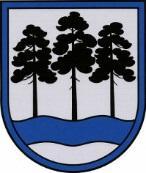 OGRES  NOVADA  PAŠVALDĪBAReģ.Nr.90000024455, Brīvības iela 33, Ogre, Ogres nov., LV-5001tālrunis 65071160, e-pasts: ogredome@ogresnovads.lv, www.ogresnovads.lv APSTIPRINĀTSar Ogres novada pašvaldības domes28.07.2022. sēdes lēmumu                                                      (protokols Nr.17;23)IEKŠĒJIE NOTEIKUMIOgrē2022. gada 28.jūlijā                                     				                       Nr. 69/2022Kārtība, kādā tiek piešķirta Ogres novada pašvaldības balva“Ogres novada Gada pedagogs” Izdoti saskaņā ar Valsts pārvaldes iekārtas likuma 72. panta pirmās daļas 2. punktuVispārīgie jautājumiIekšējie noteikumi nosaka kārtību, kādā piešķir balvu “Ogres novada Gada pedagogs” (turpmāk  – Balva) Ogres novada vispārējās izglītības iestāžu un profesionālās ievirzes un profesionālās izglītības iestāžu (turpmāk – izglītības iestāde) pedagogiem. Balvas piešķiršanas mērķi ir:izteikt atzinību un apbalvot izglītības iestāžu pedagogus par ieguldījumu izglītojamo mācību un audzināšanas darbā;sekmēt pedagogu paveiktā darba ilgtspēju un veiksmīgākās inovatīvā darba pieredzes popularizēšanu;motivēt pedagogus un izglītības iestādes izglītojamo mācību un audzināšanas darba kvalitātes paaugstināšanai;stiprināt pedagoga profesijas prestižu un atpazīstamību sabiedrībā.Balvas pasniegšanas svinīgais pasākums notiek katru gadu, un to organizē Ogres novada Izglītības pārvalde (turpmāk – Izglītības pārvalde). Svinīgā pasākuma norises datumu, laiku un norises vietu nosaka Izglītības pārvalde.Balvas saņemšanai tiek izvirzīts ne vairāk kā:viens pedagogs no izglītības iestādes, kurā ir līdz 40 pedagogiem;divi pedagogi no izglītības iestādes, kurā ir no 41 līdz 80 pedagogiem;trīs pedagogi no izglītības iestādes, kurā ir vairāk nekā 81 pedagogs.BalvaVisi Balvas ieguvēji saņem Ogres novada pašvaldības Atzinības rakstu un balvu “Ogres novada Gada pedagogs”.Visi Balvas ieguvēji tiek aicināti piedalīties Izglītības pārvaldes organizētajā svinīgajā pasākumā.Balva tiek pasniegta par šādiem pedagogu sasniegumiem:par radošumu un inovācijām izglītības procesā (par jaunu mācību metožu, pieeju, stratēģiju, jauno tehnoloģiju pielietojumu mācību un audzināšanas darbā);par mūsdienīgu un kvalitatīvu izglītības darba organizāciju un vadību; par ieguldījumu un sasniegumiem audzināšanas un ārpusstundu darbā;par ieguldījumu un sasniegumiem darbā ar talantīgiem izglītojamajiem;par veiksmīgāko pedagoga debiju izglītības iestādē;par ieguldījumu un sasniegumiem atbalsta pasākumu nodrošināšanā izglītojamajiem.Pieteikumu iesniegšanaIzglītības iestādes vadītājs katru gadu līdz 1. septembrim Izglītības pārvaldei uz e-pasta adresi izglitiba@ogresnovads.lv nosūta pieteikumu Balvai (pielikums).Pedagogu Balvas saņemšanai var izvirzīt reizi 3 gados.Pieteikumu izskatīšanaIzglītības pārvalde izvērtē saņemto pieteikumu atbilstību nolikumam līdz kalendārā gada 15. septembrim. Izglītības pārvalde Balvas saņemšanai virza pedagogus, par kuriem pieteikumi Balvai noformēti un iesniegti atbilstoši nolikuma prasībām. Balvas ieguvējus apstiprina ar Ogres novada pašvaldības izpilddirektora rīkojumu. Izglītības pārvalde 5 (piecu) darba dienu laikā pēc Balvas ieguvēju apstiprināšanas paziņo pedagogam un izglītības iestādei par Balvas piešķiršanu.Apbalvoto pedagogu uzskaiti veic Izglītības pārvalde.PublicitāteŠie noteikumi tiek publicēti pašvaldības tīmekļvietnē www.ogresnovads.lv un Izglītības pārvaldes tīmekļvietnē www.onizglitiba.lv.Informācija par Balvas saņēmējiem tiek publicēta pašvaldības tīmekļvietnē www.ogresnovads.lv un Izglītības pārvaldes tīmekļvietnē www.onizglitiba.lv, pašvaldības un Izglītības pārvaldes sociālo tīklu profilos.  Balvai izvirzītie pretendenti var tikt filmēti un fotografēti.Noslēguma jautājumsAr šo noteikumu spēkā stāšanās brīdi spēku zaudē:Ogres novada pašvaldības 2017. gada 12. septembra iekšējie noteikumi Nr. 1/2017 “Kārtība, kādā tiek piešķirta Ogres novada pašvaldības balva “Gada skolotājs”;Ikšķiles novada pašvaldības 2018. gada 27. jūlija iekšējie noteikumi Nr. 8 “Ikšķiles novada pašvaldības konkursa “Gada skolotājs” nolikums”;Ķeguma novada pašvaldības domes 2012. gada 9. janvāra iekšējie noteikumi Nr. 1 “Ķeguma novada pašvaldības konkursa “Gada skolotājs” nolikums” (protokols Nr. 1; 1.§). Domes priekšsēdētājs			E. HelmanisPielikumsOgres novada pašvaldības2022. gada 28. jūlija iekšējiem noteikumiem Nr. 69/2022“Kārtība, kādā tiek piešķirta Ogres novada pašvaldībasbalva “Ogres novada gada pedagogs”PIETEIKUMSOgres novada pašvaldības balvai “Ogres novada Gada pedagogs”Izglītības iestādes nosaukumsPedagoga vārds, uzvārdsPedagoga amats un profesionālā kvalifikācijaDarba stāžs izglītības iestādēKopējais pedagoģiskā darba stāžsPamatojums balvas piešķiršanai. Lūdzam veikt aprakstu izvēlētajās kategorijās, kuras attiecināmas uz Jūsu izvēlētā pedagoga sasniegumiem (minimālais vārdu skaits ir 250 vārdi).par radošumu un inovācijām izglītības procesā (par jaunu mācību metožu, pieeju, stratēģiju, jauno tehnoloģiju pielietojumu mācību un audzināšanas darbā);par mūsdienīgu un kvalitatīvu izglītības darba organizāciju un vadību;par ieguldījumu un sasniegumiem audzināšanas un ārpusstundu darbā;par ieguldījumu un sasniegumiem darbā ar talantīgiem skolēniem;par veiksmīgāko pedagoga debiju izglītības iestādē;par ieguldījumu un sasniegumiem atbalsta pasākumu nodrošināšanā skolēniem.Pamatojums balvas piešķiršanai. Lūdzam veikt aprakstu izvēlētajās kategorijās, kuras attiecināmas uz Jūsu izvēlētā pedagoga sasniegumiem (minimālais vārdu skaits ir 250 vārdi).par radošumu un inovācijām izglītības procesā (par jaunu mācību metožu, pieeju, stratēģiju, jauno tehnoloģiju pielietojumu mācību un audzināšanas darbā);par mūsdienīgu un kvalitatīvu izglītības darba organizāciju un vadību;par ieguldījumu un sasniegumiem audzināšanas un ārpusstundu darbā;par ieguldījumu un sasniegumiem darbā ar talantīgiem skolēniem;par veiksmīgāko pedagoga debiju izglītības iestādē;par ieguldījumu un sasniegumiem atbalsta pasākumu nodrošināšanā skolēniem.